ЧЕРКАСЬКА ОБЛАСНА РАДАГОЛОВАР О З П О Р Я Д Ж Е Н Н Я04.10.2021                                                                                       № 409-рПро надання відпусткиВИСОЧИНУ В.П.Відповідно до статті 55 Закону України «Про місцеве самоврядування 
в Україні», статей 6, 10, 12 Закону України «Про відпустки», враховуючи рішення обласної ради від 16.12.2016 № 10-18/VIІ «Про управління суб’єктами та об’єктами спільної власності територіальних громад сіл, селищ, міст Черкаської області» (із змінами), контракт з керівником комунального підприємства, що є в обласній комунальній власності від 19.09.2014, укладений із Височиним В.П., зі змінами, внесеними додатковими угодами від 03.01.2017, від 02.01.2018, від 02.01.2019. від 01.03.2019, від 20.06.2019,  від 10.01.2020,                            від 23.09.2020:1. НАДАТИ ВИСОЧИНУ Валерію Петровичу, директору комунального підприємства «Управління по експлуатації Будинку рад і об’єктів обласної комунальної власності», частину щорічної основної відпустки за робочий рік 
з 08.07.2020 до 07.07.2021 тривалістю 14 календарних днів, 
з 06.10.2021 до 20.10.2021 включно, з виплатою матеріальної допомоги на оздоровлення у розмірі посадового окладу за рахунок економії фонду оплати праці.2. ПОКЛАСТИ на ЄРЕМЕНКО Наталію Георгіївну, заступника директора з правових питань комунального підприємства «Управління по експлуатації Будинку рад і об’єктів обласної комунальної власності», виконання обов’язків директора цього підприємства на період відпустки ВИСОЧИНА В.П. з 06.10.2021 до 20.10.2021 включно з правом підпису банківських і фінансових документів.3. Контроль за виконанням розпорядження покласти на головного бухгалтера комунального підприємства «Управління по експлуатації Будинку рад і об’єктів обласної комунальної власності» і управління юридичного забезпечення та роботи з персоналом виконавчого апарату обласної ради.Підстава: заява ВИСОЧИНА В.П. від 14.09.2021.Голова								А. ПІДГОРНИЙ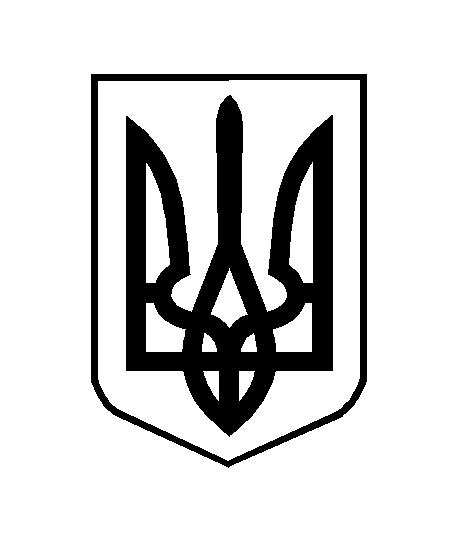 